Australian Capital TerritoryNature Conservation (Closed Reserve—Cotter Campground) Declaration 2020Notifiable instrument NI2020–73made under the  Nature Conservation Act 2014, s 259 (Conservator may close reserve)1	Name of instrumentThis instrument is the Nature Conservation (Closed Reserve—Cotter Campground) Declaration 2020.2	CommencementThis instrument commences on 4 February 2020. 3	DeclarationI declare public access to Cotter Campground within Cotter Reserve, as identified in the map in schedule 1, is prohibited.Justin FoleyDelegate of the Conservator of Flora and Fauna3 February 2020Schedule 1	Cotter Campground(see s 3)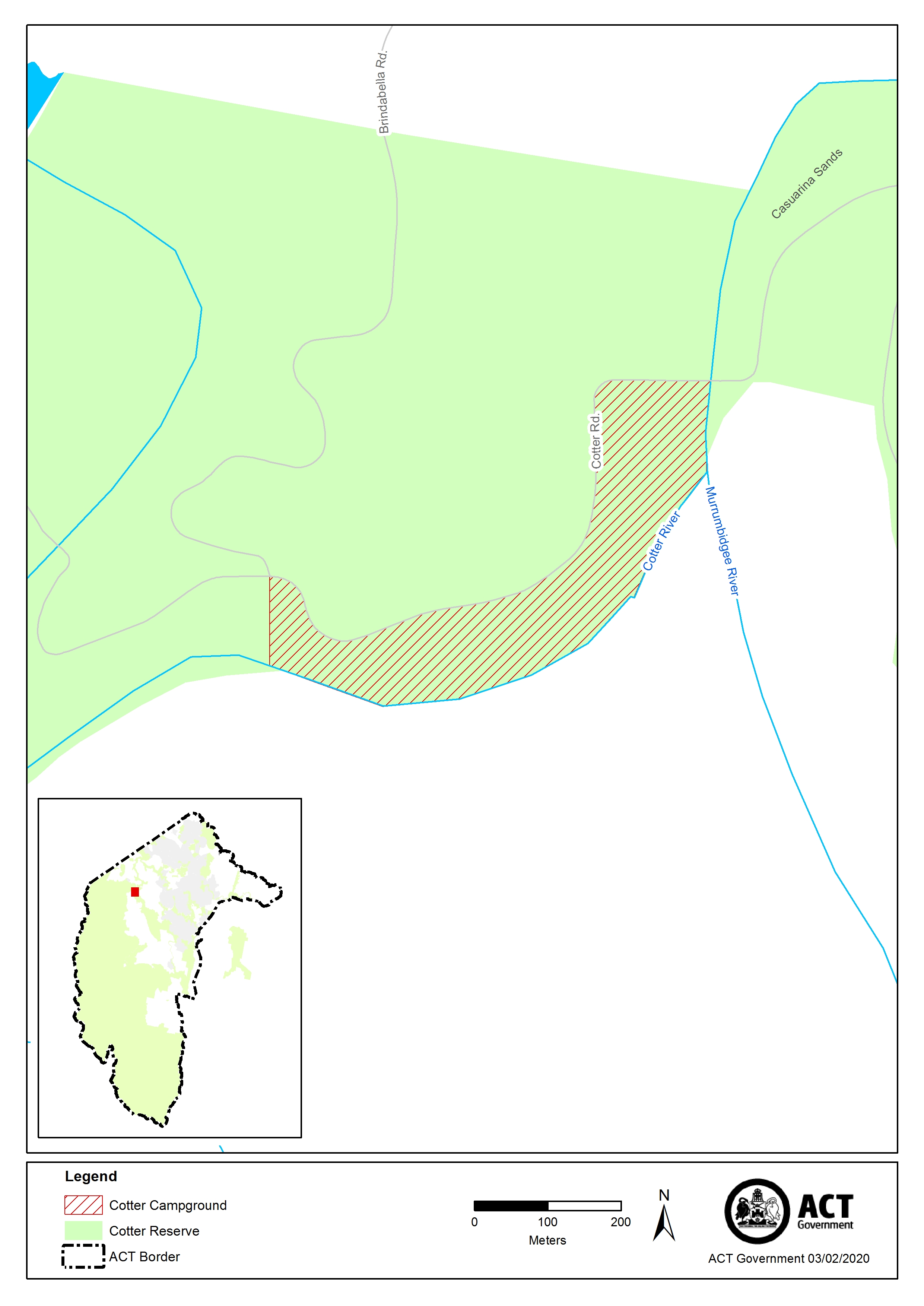 